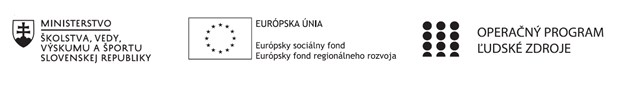 Správa o činnosti pedagogického klubu Príloha:Prezenčná listina zo stretnutia pedagogického klubuPríloha správy o činnosti pedagogického klubu              PREZENČNÁ LISTINAMiesto konania stretnutia: Základná škola, M.R. Štefánika 910/51, 07501 Trebišov ,                                                 miestnosť  č. 9Dátum konania stretnutia:  14.10.2020Trvanie stretnutia:                od  14.00 hod   -   do 16.00  hod	Zoznam účastníkov/členov pedagogického klubu:  Klub učiteľov PDAG I. stupeň ZŠMeno prizvaných odborníkov/iných účastníkov, ktorí nie sú členmi pedagogického klubu  a podpis/y:Prioritná osVzdelávanieŠpecifický cieľ1.1.1 Zvýšiť inkluzívnosť a rovnaký prístup ku kvalitnému vzdelávaniu a zlepšiť výsledky a kompetencie detí a žiakovPrijímateľZákladná škola, M.R. Štefánika 910/51, 07501 TrebišovNázov projektuZvýšenie čitateľskej, matematickej a prírodovednej gramotnosti žiakov základnej školyKód projektu  ITMS2014+312011R032Názov pedagogického klubu Klub učiteľov PDAG I. stupeň ZŠDátum stretnutia  pedagogického klubu14.10.2020Miesto stretnutia  pedagogického klubuZŠ M.R. Štefánika, TrebišovMeno koordinátora pedagogického klubuMgr. Andrea KocákováOdkaz na webové sídlo zverejnenej správywww.zsmrstv.edupage.orgManažérske zhrnutie: Na  zasadnutí klubu konaného 14.10.2020 sme sa zamerali na  vytvorenie rôznych aktivít, ktoré budú zamerané na realizáciu projektového vyučovania na hodinách projektového vyučovania.Kľúčové slová:  rozvoj prírodovednej gramotnosti, projektové vyučovanie, etapy projektu. 12. Hlavné body, témy stretnutia, zhrnutie priebehu stretnutia:Princípy realizácie projektového vyučovania:1. pri výbere témy projektu je potrebné prihliadať na potreby a záujmy žiakov, žiaci majú mať vplyv na výber a špecifikáciu témy projektu,2. projekt má súvisieť aj s mimoškolskou skúsenosťou žiakov, má vychádzaťzo zážitkov žiakov, má otvoriť školu širšiemu okoliu, spoločenstvu, ale ajosobnej situácii žiaka a riešeniu jeho problémov; mal by byť mostom medzi školou a  životom, nie iba zdanlivou, fiktívnou, umelou realitou pre predpísané učivo,3. predpokladom projektového vyučovania je zainteresovanosť žiakov, ichzáujem, vnútorná motivácia,4. projekty by mali umožňovať interdisciplinárny prístup, komplexný pohľad na skutočný svet, mali by prekračovať rámec jednotlivých vyučovacích predmetov,5. projekty by mali riešiť žiaci v skupinách, v kooperatívnom vyučovaní,6. projekty majú viesť ku konkrétnym výsledkom a na ich základe si žiaci majú osvojiť príslušné vedomosti, zručnosti, postoje, príp. kvalifikáciu, ale aj z riešenia vyplývajúcu odmenu.Pri projektovom vyučovaní treba dbať na správny výber projektov, pretože je náročnejšie na čas a najmä na prípravu a schopnosti učiteľov. Prácu na projekte môžeme  rozčleniť na 4 etapy:1. projektová iniciatíva, zámer (purposing):• voľba témy projektu, jej špecifikácia,• rámcové zadanie projektovej úlohy,• vytýčenie hlavných cieľov,• stanovenie rozsahu riešenia,• štúdium literatúry,• diskusia o problematike.V tejto etape má hlavnú úlohu učiteľ, ktorý postupne motivuje žiakov a získava ich pre zadanú problematiku.2. projektové plánovanie (planning):• spresnenie zadanej témy,• vytýčenie cieľov projektu,• spracovanie plánu riešenia projektu s priradením termínov,• zhromažďovanie dostupných informácií o zadanej problematike,• pri skupinovom projekte zabezpečenie kooperácie v skupine. Iniciatívu postupne preberajú žiaci, učiteľ poskytuje niektoré spresnenia k zadaniu a pôsobí ako poradca a konzultant.3. realizácia projektu (executing):• vlastné riešenie projektovej úlohy, návrh alternatív, výber optimálnehoriešenia,• spracovanie podkladov a dokumentácie.Prevláda samostatná práca žiakov, výmena názorov, korekcia ich činnosti.Učiteľ pôsobí ako konzultant.4. hodnotenie projektu (oudging)• zverejnenie a obhajoba riešenia,• analýza riešenia,• využitie v praxi.Z hľadiska účelu rozdeľuje projekty na:1. problémové, ich účelom je riešiť problém,2. konštruktívne, majú za ciel‘ vytvoriť niečo nové,3. hodnotiace, ich úlohou je skúmať a porovnávať,4. drilové, ktoré majú nacvičiť určitú zručnosť.Z hľadiska toho, kto projekt navrhuje, projekty delíme na:1. spontánne – vznikajú z potrieb a záujmov žiakov, navrhujú ich samotnížiaci,2. umelé – sú pripravené učiteľom,3. kombinované – žiaci a učitelia ich navrhujú spoločne. 
Manažérske zhrnutie: Na  zasadnutí klubu konaného 14.10.2020 sme sa zamerali na  vytvorenie rôznych aktivít, ktoré budú zamerané na realizáciu projektového vyučovania na hodinách projektového vyučovania.Kľúčové slová:  rozvoj prírodovednej gramotnosti, projektové vyučovanie, etapy projektu. 12. Hlavné body, témy stretnutia, zhrnutie priebehu stretnutia:Princípy realizácie projektového vyučovania:1. pri výbere témy projektu je potrebné prihliadať na potreby a záujmy žiakov, žiaci majú mať vplyv na výber a špecifikáciu témy projektu,2. projekt má súvisieť aj s mimoškolskou skúsenosťou žiakov, má vychádzaťzo zážitkov žiakov, má otvoriť školu širšiemu okoliu, spoločenstvu, ale ajosobnej situácii žiaka a riešeniu jeho problémov; mal by byť mostom medzi školou a  životom, nie iba zdanlivou, fiktívnou, umelou realitou pre predpísané učivo,3. predpokladom projektového vyučovania je zainteresovanosť žiakov, ichzáujem, vnútorná motivácia,4. projekty by mali umožňovať interdisciplinárny prístup, komplexný pohľad na skutočný svet, mali by prekračovať rámec jednotlivých vyučovacích predmetov,5. projekty by mali riešiť žiaci v skupinách, v kooperatívnom vyučovaní,6. projekty majú viesť ku konkrétnym výsledkom a na ich základe si žiaci majú osvojiť príslušné vedomosti, zručnosti, postoje, príp. kvalifikáciu, ale aj z riešenia vyplývajúcu odmenu.Pri projektovom vyučovaní treba dbať na správny výber projektov, pretože je náročnejšie na čas a najmä na prípravu a schopnosti učiteľov. Prácu na projekte môžeme  rozčleniť na 4 etapy:1. projektová iniciatíva, zámer (purposing):• voľba témy projektu, jej špecifikácia,• rámcové zadanie projektovej úlohy,• vytýčenie hlavných cieľov,• stanovenie rozsahu riešenia,• štúdium literatúry,• diskusia o problematike.V tejto etape má hlavnú úlohu učiteľ, ktorý postupne motivuje žiakov a získava ich pre zadanú problematiku.2. projektové plánovanie (planning):• spresnenie zadanej témy,• vytýčenie cieľov projektu,• spracovanie plánu riešenia projektu s priradením termínov,• zhromažďovanie dostupných informácií o zadanej problematike,• pri skupinovom projekte zabezpečenie kooperácie v skupine. Iniciatívu postupne preberajú žiaci, učiteľ poskytuje niektoré spresnenia k zadaniu a pôsobí ako poradca a konzultant.3. realizácia projektu (executing):• vlastné riešenie projektovej úlohy, návrh alternatív, výber optimálnehoriešenia,• spracovanie podkladov a dokumentácie.Prevláda samostatná práca žiakov, výmena názorov, korekcia ich činnosti.Učiteľ pôsobí ako konzultant.4. hodnotenie projektu (oudging)• zverejnenie a obhajoba riešenia,• analýza riešenia,• využitie v praxi.Z hľadiska účelu rozdeľuje projekty na:1. problémové, ich účelom je riešiť problém,2. konštruktívne, majú za ciel‘ vytvoriť niečo nové,3. hodnotiace, ich úlohou je skúmať a porovnávať,4. drilové, ktoré majú nacvičiť určitú zručnosť.Z hľadiska toho, kto projekt navrhuje, projekty delíme na:1. spontánne – vznikajú z potrieb a záujmov žiakov, navrhujú ich samotnížiaci,2. umelé – sú pripravené učiteľom,3. kombinované – žiaci a učitelia ich navrhujú spoločne. 
Závery a odporúčania:Úlohou vyučujúcich bude vytvoriť a realizovať vlastný projekt s  ohľadom na  všetky odporúčané zásady jeho tvorby a realizácie a s ohľadom na možnosti žiakov.Závery a odporúčania:Úlohou vyučujúcich bude vytvoriť a realizovať vlastný projekt s  ohľadom na  všetky odporúčané zásady jeho tvorby a realizácie a s ohľadom na možnosti žiakov.Vypracoval (meno, priezvisko)Mgr.Denisa TelepčákováDátum14.10.2020PodpisSchválil (meno, priezvisko)Mgr. Andrea KocákováDátum14.10.2020PodpisPrioritná os:VzdelávanieŠpecifický cieľ:1.1.1 Zvýšiť inkluzívnosť a rovnaký prístup ku kvalitnému vzdelávaniu a zlepšiť výsledky a kompetencie detí a žiakovPrijímateľ:Základná škola, M.R. Štefánika 910/51, 07501 TrebišovNázov projektu:Zvýšenie čitateľskej, matematickej a prírodovednej gramotnosti žiakov základnej školyKód ITMS projektu: ITMS2014+312011R032Názov pedagogického klubu:Klub učiteľov PDAG I. stupeň ZŠč.Meno a priezviskoPodpisInštitúcia1.Mgr. Andrea KocákováZŠ, M.R. Štefánika 910/51, 07501 Trebišov 2.Mgr. Ivana IlošvayováZŠ, M.R. Štefánika 910/51, 07501 Trebišov3.PeaDr. Mária ŠtefanováZŠ, M.R. Štefánika 910/51, 07501 Trebišov4.Mgr. Renáta LapitkováZŠ, M.R. Štefánika 910/51, 07501 Trebišov5Mgr. Denisa TelepčákováZŠ, M.R. Štefánika 910/51, 07501 Trebišovč.Meno a priezviskoPodpisInštitúcia